معرفی آزمایشگاه فیزیک پایه ۳سرفصلهاي آن شامل:  تعیین عدد ژول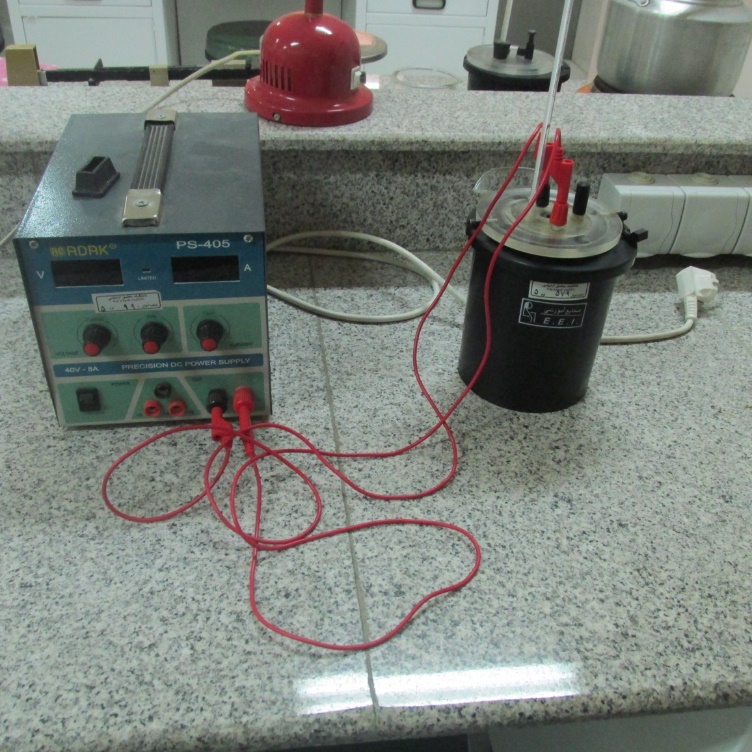 2-  آشنایی با میکروسکوپ و اندازه گیری ضخامت تیغه شیشه ای به کمک آن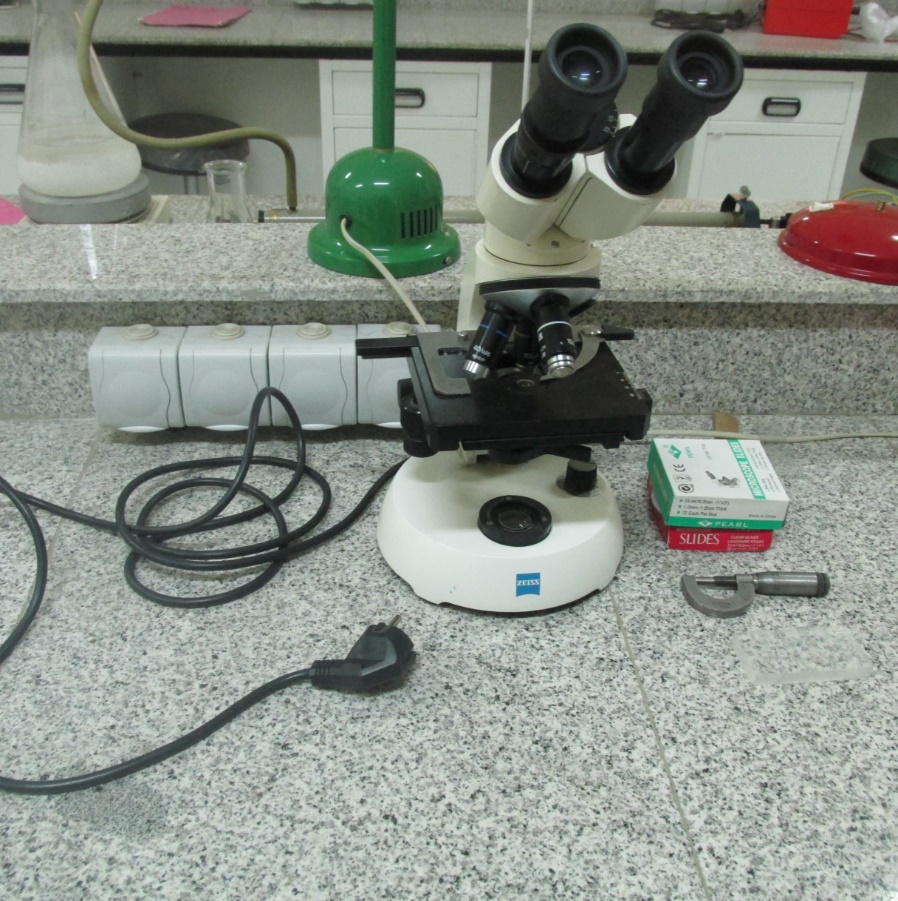 3- پراش دوشکاف به کمک منبع نور تک فام لیزر هلیوم نئون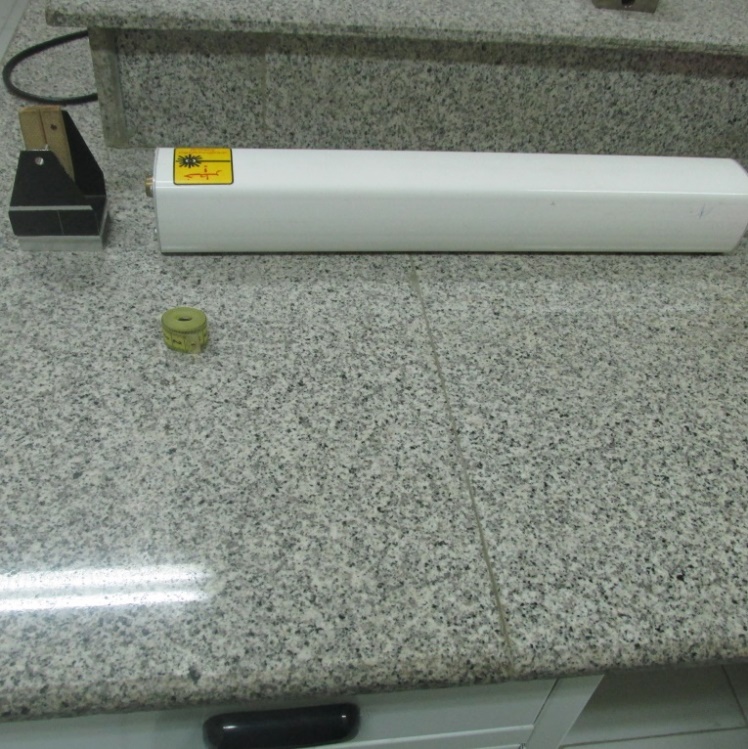 4- تعیین دمای بحرانی مایع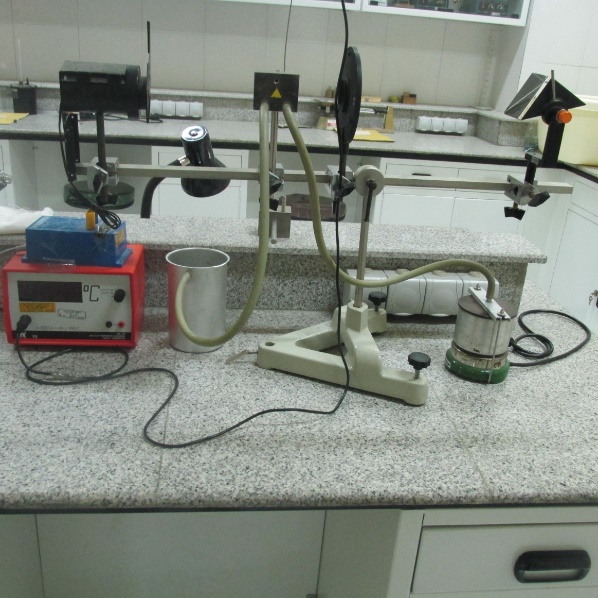 5- تعیین ضریب انبساط طولی فلزات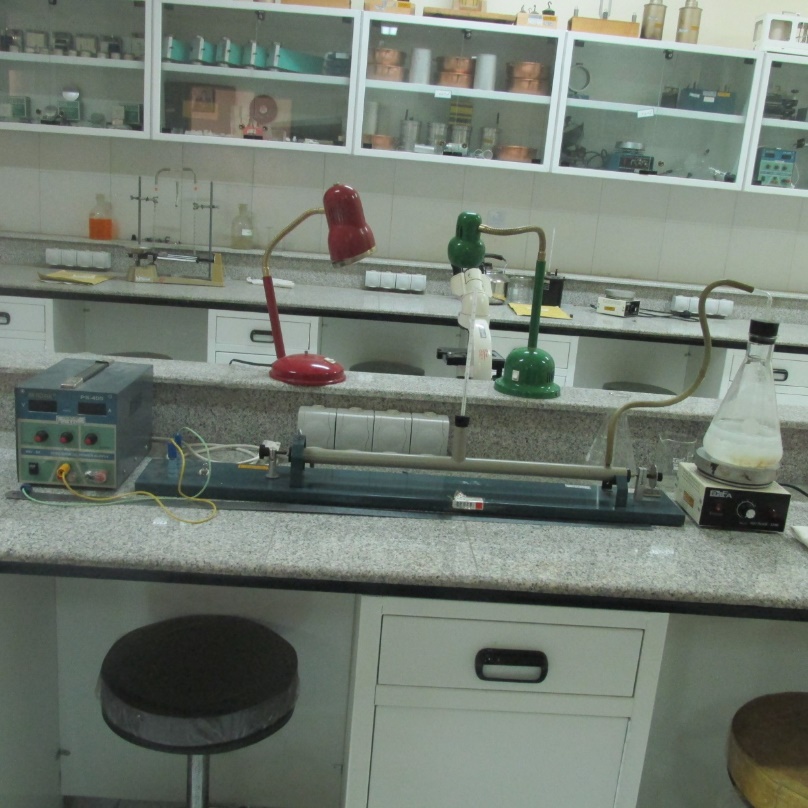 6- تعیین ظرفیت گرمایی ویژه فلزات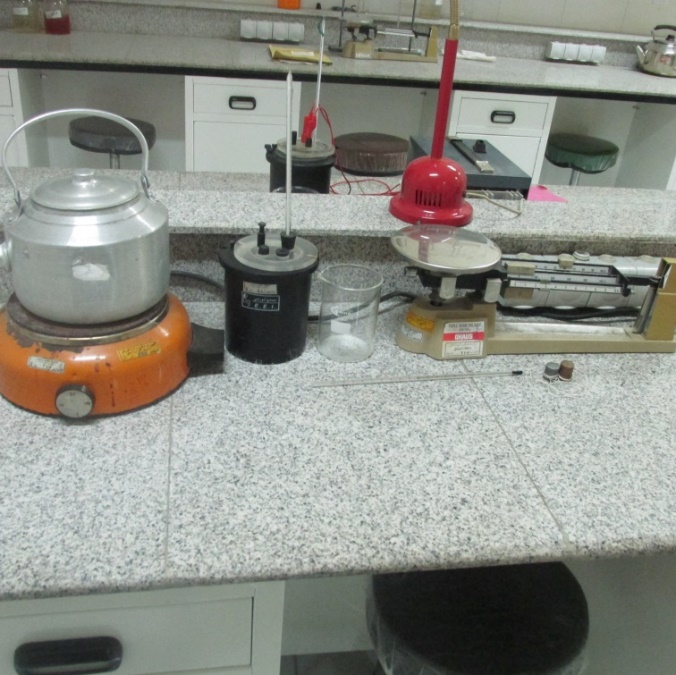 7- طیف سنجی به کمک اسپکترومتر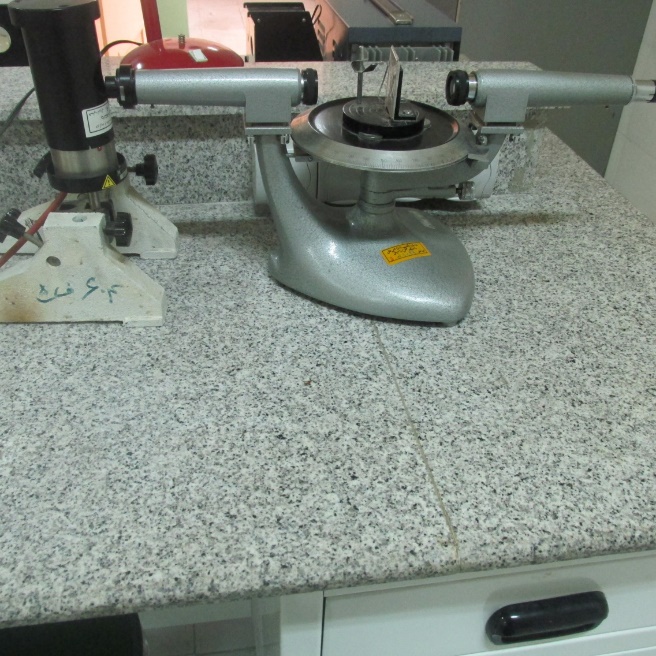 8- قوانین شکست نور و تعیین ضریب شکست محیط های شفاف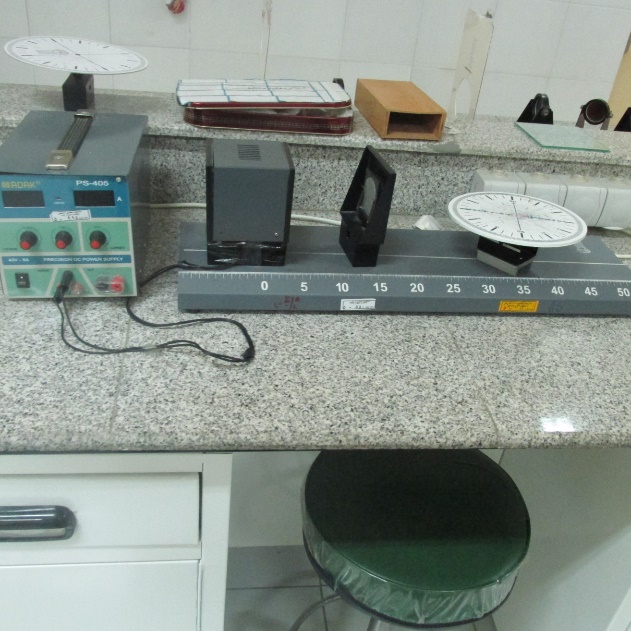 9- تعیین فاصله کانونی آینه ها 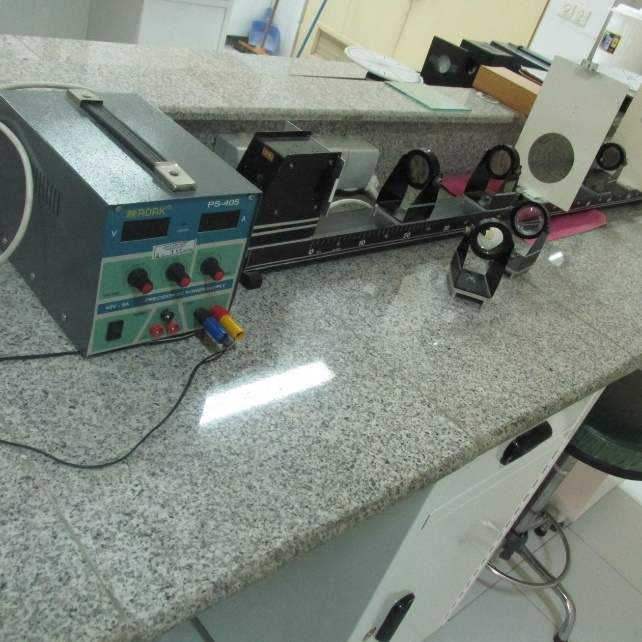 10-تعیین فاصله کانونی عدسی ها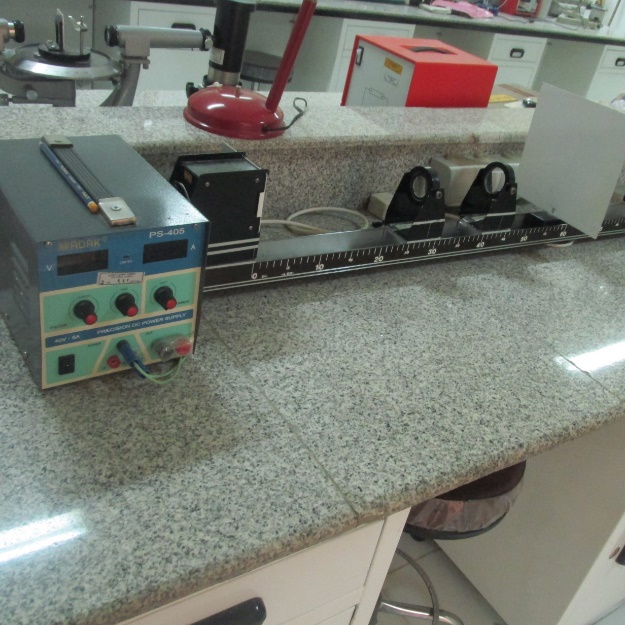 